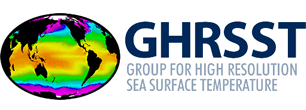 The 23rd International Science Team Meeting (GHRSST XXIII) will take place on 27 June -1 July 2022 as a virtual and in-person meeting hosted by ICM/CSIC in Barcelona (Spain).At the meeting in Barcelona, it is our wish to see several in-person collaborative events, with the participants in Barcelona to interact and discuss specific topics of interest for the SST community. These events are specific workshop-style sessions. Please note that:no video and audio connection will be possible for an online participation, due to the constraints of the conference room.At least two organisers are needed for each event, one will be in charge of taking live minutes in a Google document to give the possibility to colleagues in remote to check live the outcomes of the discussion and ask questions via Slido.We invite those who would like to organise a in-person collaborative event to submit an proposal on: SST dataset development, production, validation, and use in applications. Session proposals featuring GHRSST products will be given priority.Please send your proposal to Chiara Bearzotti (GHRSST Project Office) Email: chb@dmi.dk  with ‘GHRSST XXIII In-Person Collaborative Event in the subjectTo submit multiple proposals, please send each one individually using this template.Submission deadline: 31 March 2022.IN-PERSON COLLABORATIVE EVENT PROPOSALOrganisers of the event Organiser 1: Name and Surname, Institution name, Email address Organiser 2: Name and Surname, Institution name, Email addressSubmission date:  dd/mm/yyyyDuration of the in-person collaborative event: 60 minutes? OR90 minutes?Short abstractText no longer than 250 words.Structure of the session